Dear Mr Whelan,At its last plenary meeting, ECC agreed on an editorial amendment on the CEPT report 49 in response to EC mandate 3.4 - 3.8 GHz. The explanation of this correction and the corrected CEPT report 49 are attached in Annexes 1 and 2.Moreover, further to the public consultation, ECC agreed on final revision of ECC/DEC/(11)06 for the 3.4-3.6 GHz and 3.4-3.8 GHz bands, as attached in annex 3, which includes harmonized frequency arrangements, relevant least restrictive technical conditions (LRTC) and principles on coexistence with others services than MFCN. ECC is pleased to confirm that this ECC decision is fully consistent with CEPT Report 49. Best regards,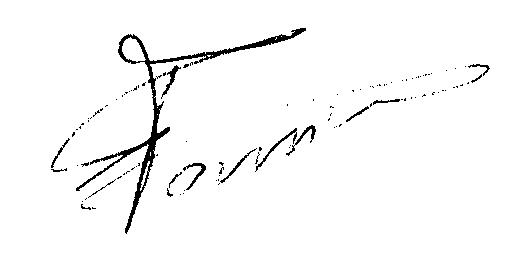 Eric FournierChairman CEPT Electronic Communications CommitteeToMr WhelanEuropean Commission Information Society and Media Directorate-GeneralBU-33 07/55 Avenue de Beaulieu/Beaulieulaan 331160 BRUSSELSBelgiumMr WhelanEuropean Commission Information Society and Media Directorate-GeneralBU-33 07/55 Avenue de Beaulieu/Beaulieulaan 331160 BRUSSELSBelgiumDateEnclosures14th March 2014Annex 1: Explanation of the editorial updateAnnex 2: CEPT report 49 (editorially updated) , Annex 3: Final revised ECC DEC(11)06Our referenceYour referenceL14-ECC-002SubjectCEPT report 49 in response to EC mandate 3.4 - 3.8 GHz (editorial amendments)CEPT report 49 in response to EC mandate 3.4 - 3.8 GHz (editorial amendments)